                                                               Dag 2   Route 6 km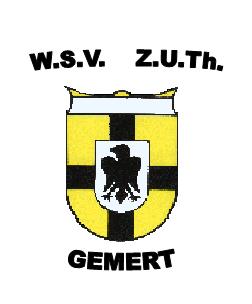 R.A.    De Hoef gaat over in H. GeestlaanL.A      Einde weg KapelaanstraatL.A.    Tweede weg WilhelminastraatR.A.    Kruising   (virmundstraat)  L.A.    splitsing (Molenakkerstraat) blijven volgen tot einde R.A.    op splitsing( Lodderdijk NIET OVERSTEKEN  blijven volgen tot Rotonde steek recht over R.D.    Bij de rotonde fietspad (Lodderdijk)R.A.    Tweede  weg (Groeskuilen) blijf deze volgen tot einde en loop altijd op de stoep. RustplaatsR.A.    splitsing  (Slenk) L.A.    Tweede Fiets en wandelpad Eeuwsel.R.A.    Derde weg Bunder L.A.     Splitsing Slenk gaat over in heijtsveld.R.A.    Derde weg is President Gerartsstraat.L.A.    2e straat Jan van AmstelstraatR.A.    Kruising  DiederikstraatL.A.    Kruising  Berglarenstraat gaat over in Churchill-laanR.A.    Kruising  BinderseindL.A.     Eerste weg H. Geestlaan gaat over in De HoefL.A.     EINDEW.S.V. Z.U.Th. wenst u een fijne wandeling. In geval van nood: 112                                Dag 2   Route 11 km R.A.   De Hoef gaat over in H.GeestlaanL.A    Einde weg Kapelaanstraat.L.A.   Tweede weg WilhelminastraatR.A.   Kruising   (virmundstraat)  L.A.    splitsing (Molenakkerstraat) blijven volgen tot einde R.A.   op splitsing( Lodderdijk) NIET OVERSTEKEN  blijven volgen tot Rotonde steek rechts overR.D.  Bij de rotonde Lodderdijk.R.A.   Tweede  weg (Groeskuilen) blijf deze volgen tot einde en loop altijd op de stoep. RustplaatsL.A.   splitsing blijf links van de straat lopen  (Slenk) en steek rotonde recht over en gaL.A.   1e splitsing  ( wolfsbosscheweg) blijven deze rechtdoor volgen tot eindeR.D.   op kruising zandweg volgen(Beheer hakhoutwal )      L.A.    verharde weg en meteen      R.A.   1e  Zandweg  blijven volgen tot  verharde weg      R.A.   Einde pad  Verharde weg      L.A.    Na 50m. -Den Hoek gaat over in zandweg      L.A.    Voor bossen - Breewater      R.A.   Op kruising,verharde weg-Breemhorstsedijk      R.A.   Op T-splitsing-Leemskuilenweg      L.A.    Grintweg -Paashoefsedijk      R.A.    Pas Op V.R.W. oversteken-Eewsels      L.A.    Eerste weg  Bunder      L.A.    Splitsing is Slenk gaat over in Heijtsveld.R.A.   Derde weg President Gerartsstraat.L.A.   Tweede straat Jan van Amselstraat.R.A.   Kruising   DiederikstraatL.A.   Kruising  Berglarenstraat  gaat over in   Churchill-laanR.A.   Kruising  BinderseindL.A.    Eerste weg H Geestlaan  gaat over in De HoefL.A.    EINDEW.S.V. Z.U.Th. wenst u een fijne wandeling.       In geval van nood:112                                                            Dag 2   Route 3 km1     R.A.    De Hoef gaat over in H.Geestlaan2     L.A.     Einde weg  Kapelaanstraat.3     L.A.     Tweede weg Wilhelminastraat.4     R.A.     Kruising  Virmundstraat.5     R.A.     Splitsing  Het Frans Brugske.6     R.A.     Kruising  Berglarenstraat. Gaat over in Churchilllaan.27   R.A.     Kruising  Binderseind28   L.A.     Eerste weg H.Geestlaan. gaat over in De Hoef.29   L.A.     EINDEW.S.V. Z.U.Th. wenst u een fijne wandeling. In geval van nood: 112